Pasaporte de competiciónNombre del deportista				Club: Clase del deportista:				Estatus: 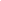 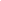 Tipo de embarcación						Timón: 	Fijo		No fijo